ANKIETA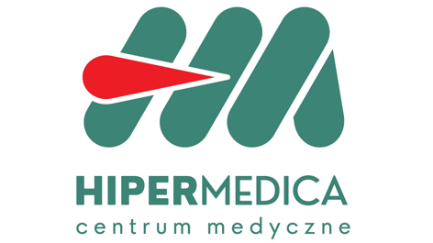 MEDYCYNA PODRÓŻYDane pacjentaImię i nazwisko ……………………………………………………………………………………………………………PESEL ………………………………………………………………………………………………………………………….Adres zamieszkania ……………………………………………………………………………………………………Telefon kontaktowy …………………………………………………………………………………………………….Dane dotyczące wyjazduMiejsce wyjazdu ………………………………………………………………………………………………………….Data wyjazdu ………………………………………………………………………………………………………………Długość wyjazdu …………………………………………………………………………………………………………Cel podróży:Służbowy               	  TurystycznyRodzinny               	  InnyRodzaj wyjazdu:Zorganizowany przez biuroZorganizowany samodzielnieZakwaterowanieHotel                        Hostel                    Mieszkanie prywatne Namiot                     StatekPlanowany pobytMiasto                     Wieś                         Pustynia                    Góry                       Dżungla                   Morze                       Inne …………………………Planowane aktywnościNurkowanie            Sporty ekstremalne      Wyprawy wysokogórskieZwiedzanie              Inne, jakie? .............................................................WywiadCzy ma Pan / Pani choroby przewlekłeTak, jakie? ..................................................................................................................Nie Czy zażywa Pan / Pani leki na stałe   Tak, jakie? ………………………………………………………………………………………………………………    Nie Czy ma Pan / Pani alergieTak, jakie? ........................................................................................................................NieCzy ma Pan/ Pani odbyte szczepienia dodatkowe oraz podstawowe, jeśli tak, to jakie i kiedy w przeszłości oraz ile dawek:…………………………………………………………………………………………………………………………………….…………………………………………………………………………………………………………………………………….Informacje dodatkowe (opcjonalne):…………………………………………………………………………………………………………………………………….…………………………………………………………………………………………………………………………………….